 STATE OF MARYLAND 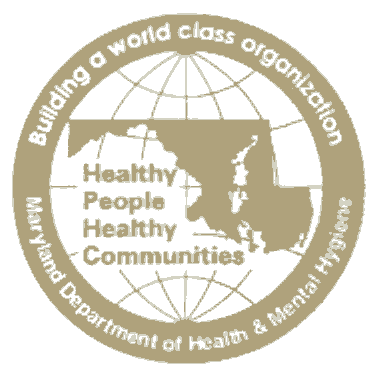 DHMH Maryland Department of Health and Mental HygieneLarry Hogan, Governor  -  Boyd K. Rutherford, Lt. Governor  -  Dennis R. Schrader, Secretary 	MEMORANDUMTO:	        All Maryland TB Physicians and Case ManagersFROM:      Richard Oatis, TB Laboratory SupervisorDATE:       May 24, 2017, RE:             Schedule for Shipping Serums for Therapeutic Drug Monitoring for Maryland State Laboratory__________________________________________________________________________________________In order to make the most efficient use of resources and staff, the Maryland State TB Laboratory will be shipping bloods serums for therapeutic drug monitoring to the University of Florida during the next two months of 2017:June 8June 19July 5July 17Feel free to schedule blood collection just prior to these shipment dates in order to get the most expedited results. The Laboratory will continue to accept bloods at other dates, which will be stored frozen until shipment. This will not affect the accuracy of testing, but may cause a greater delay in time from blood collection until results are received. The Laboratory will consider expediting a shipment in an emergency as staffing allows on a case by case basis.All other policies and instructions for submitting bloods for therapeutic drug monitoring remain unchanged. For any further questions or concerns regarding this testing, do not hesitate to contact the Lab at (443) 681-3942. CC: Nancy Baruch        David Blythe        Robert A. Myers        Richard Oatis        Ruth Thompson